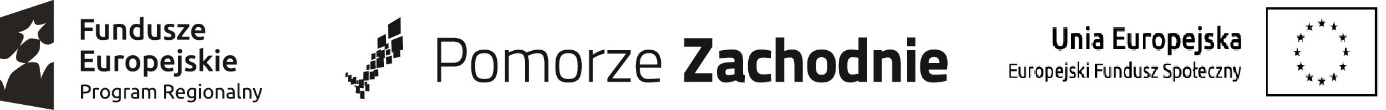 Załącznik nr 6 do SIWZJa/My*………………………………………………………………………………………………….………...……….……………………. …………………………………………………………………………….( pełna nazwa, adres udostępniającego)NIP : ………………………………….REGON : ……………………………Reprezentowany przez ……………………………………………………………………………….zobowiązujemy się udostępnić  Dla ………………………………………………………………………………………………….………..…………………………………………………………………………………………………………… ( pełna nazwa, adres wykonawcy )NIP : ……………………………………….REGON : …………………………………jako Wykonawcy, który składa ofertę w postępowaniu o udzielenie zamówienia publicznego na :Dostawa  używanego autobusu na potrzeby Szkoły Podstawowej w Człopienastępujących zasobów (np. wiedza i doświadczenie, potencjał techniczny, potencjał kadrowy, potencjał ekonomiczny lub finansowy):......................................................................................................................................................................................................................................................................................................Oświadczam, iż: a) udostępniam Wykonawcy ww. zasoby, w następującym zakresie:....................................... b) sposób wykorzystania udostępnionych przeze mnie zasobów będzie następujący:............. c) charakter stosunku łączącego mnie z Wykonawcą będzie następujący: ..............................d) zakres mojego udziału przy wykonywaniu zamówienia będzie następujący:........................ e) okres mojego udziału przy wykonywaniu zamówienia będzie następujący: ......................... ………………….(miejscowość), dnia ………………..r.			                                           ----------------------------------------------------------		   	                                                 Podpis i pieczęć osób uprawnionych       		       	                                                do reprezentowania udostępniającegoOŚWIADCZENIE O UDOSTĘPNIENIU ZASOBÓW